Контрольная работа№3: «Постоянный ток»ВАРИАНТ № 11.     За 20 минут через утюг проходит электрический заряд 960 Кл. Определите силу тока в утюгеОтвет:_____ А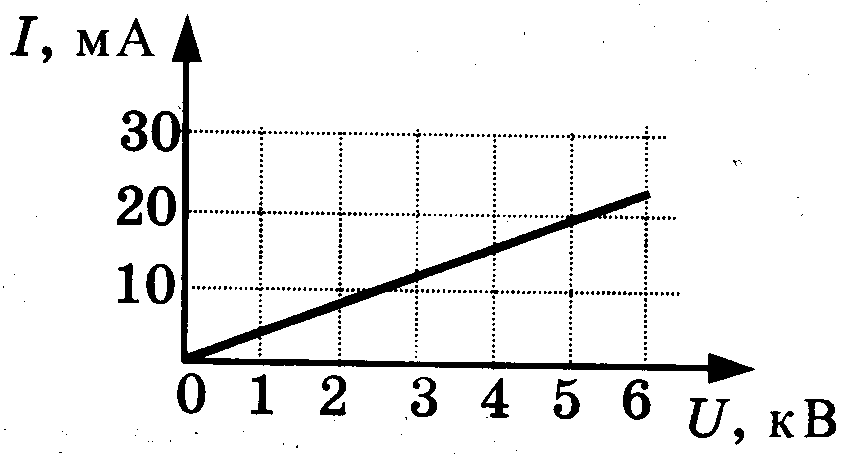 2.     На рисунке изображен график зависимости силы тока от напряжения на одной секции телевизора. Каково сопротивление этой секции? Ответ:_____ кОм3.     Если увеличить в 2 раза напряжение между концами проводника, а площадь сечения уменьшить в 2 раза, то сила тока, протекающего через проводник1)    увеличится в 2 раза                 3)    не изменится2)    уменьшится в 2 раза               4)    увеличится в 4 разаОтвет:_____4.     Сопротивление участка цепи, 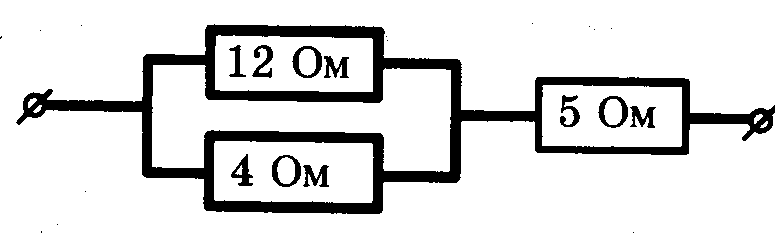 изображенного на рисунке, равноОтвет:_____ Ом5.     Определите силу тока в электрочайнике, включенном в сеть с напряжением 125 В, если сопротивление нити накала 50 Ом.Ответ:_____ А6.      Определите площадь сечения проволоки, сопротивление которой 5 Ом, длина 25 м, удельное сопротивление материала 0,016 Ом×мм2/м.Ответ:_____ мм27.    Установите  соответствие  между  физическими  величинами и формулами, по которым эти величины определяются.К каждой позиции первого столбца подберите соответствующую позицию второго и запишите в таблицу выбранные цифры под соответствующими буквами.ФИЗИЧЕСКАЯ ВЕЛИЧИНА                 ФРОМУЛАA)   Сила тока                                    1)   A/qБ)   Напряжение                                     2)    I/RB)   Сопротивление                            3)    ρl/S                                                                 4)    IR                                                                 5)    q/t8. Лампа сопротивлением 100 Ом соединена последовательно с реостатом сопротивлением 50 Ом и включена в сеть с напряжением 120 В. Найдите силу тока в лампе при полностью введенном и полностью выведенном реостате. Сделайте чертеж.Контрольная работа№3: «Постоянный ток»ВАРИАНТ № 21. Сила тока, идущего по проводнику, равна 2 А. Какой заряд проходит по проводнику за 10 минут?Ответ:_____ Кл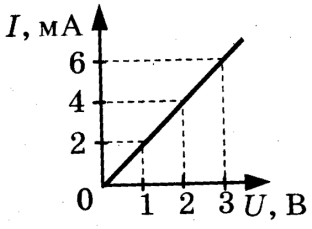 2.     При увеличении напряжения U на участке электрической цепи сила тока I в цепи изменяется в соответствии с графиком (см. рисунок). Электрическое сопротивление на этом участке цепи равноОтвет:_____ Ом3.     Если увеличить в 2 раза напряжение между концами проводника, а его длину уменьшить в 2 раза, то сила тока, протекающего по проводнику1)    не изменится                          3)    увеличится в 4 раза2)    уменьшится в 4 раза              4)    увеличится в 2 раза4.     Сопротивление участка цепи, 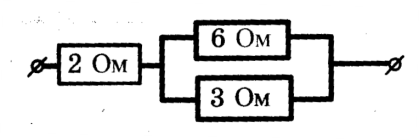 изображенного на рисунке, равноОтвет:_____ Ом5.     На цоколе электрической лампы написано 0,35 В; 0,2 А. Определите сопротивление спирали лампы.Ответ:_____ Ом6.       Какой длины надо взять проволоку площадью поперечного сечения 0,4 мм2, чтобы ее сопротивление было 19,2 Ом? Удельное сопротивление 0,096 Ом×мм2/м.Ответ:_____ м7.    Установите  соответствие   между  физическими   величинами    и    единицами измерения  этих    величин.К каждой позиции первого столбца подберите соответствующую позицию второго и запишите в таблицу выбранные цифры под соответствующими буквами.ФИЗИЧЕСКИЕ ВЕЛИЧИНЫ         ЕДИНИЦЫ ИЗМЕРЕНИЯА)   Сила тока                                         1)    ДжоульБ)   Сопротивление                                2)    ВаттВ)   Работа электрического тока          3)    Вольт                                                                 4)    Ампер                                                                 5)    Ом8. Определите сопротивление лампы и напряжение на каждом проводнике, если показания приборов 0,5 А и 30 В.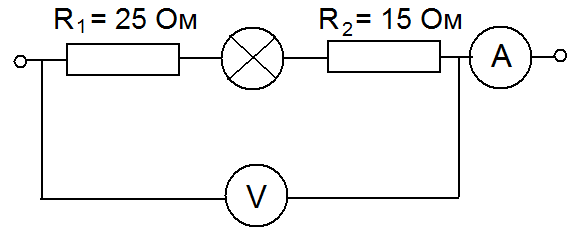 Контрольная работа№3: «Постоянный ток»ВАРИАНТ № 31.     Время разряда молнии равно 3 мс. Сила тока в канале молнии около 30 кА. Какой заряд проходит по каналу молнии?Ответ:_____ Кл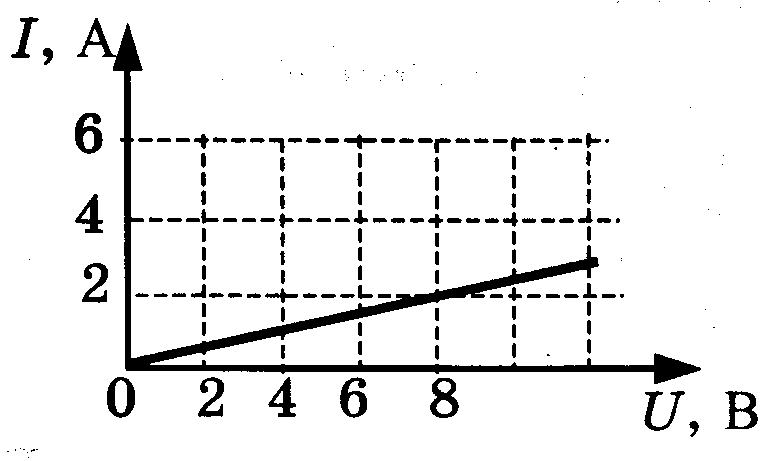 2.     На рисунке изображен график зависимости силы тока в проводнике от напряжения на его концах. Каково сопротивление проводника?Ответ:_____ Ом3.     Если уменьшить в 2 раза напряжение между концами проводника, а его длину увеличить в 2 раза, то сила тока, протекающего через проводник1)    не изменится                          3)    увеличится в 4 раза2)    уменьшится в 4 раза             4)    увеличится в 2 разаОтвет:_____4.    Сопротивление участка цепи, 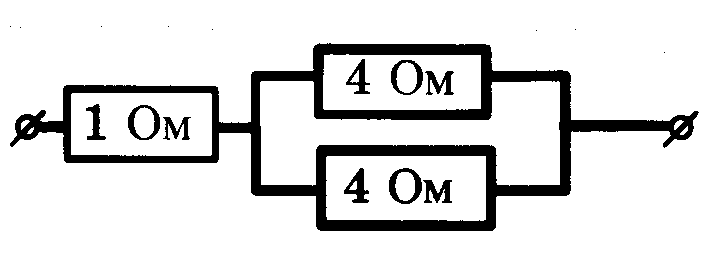 изображенного на рисунке, равноОтвет:_____ Ом5.    Определите напряжение на лампе, если ее сопротивление 17 Ом, а сила тока 0,04 А.Ответ:_____ В6.    Чему равно сопротивление проволоки длиной 15 м, площадью поперечного сечения 0,4 мм2? Удельное сопротивление материала 0,016 Ом×мм2/мОтвет:_____ Ом7. Установите соответствие между физическими величинами и и формулами, по которым эти величины определяются.К каждой позиции первого столбца подберите соответствующую позицию второго и запишите в таблицу выбранные цифры под соответствующими буквами.ФИЗИЧЕСКАЯ ВЕЛИЧИНА               ФОРМУЛАA)   Сила тока                                             1)   ρl/S Б)   Напряжение                                          2)    I/U              B)   Сопротивление                                     3)    A/q                                                                      4)    q/t                                                                      5)    IR8. Определите силу тока в лампочке и ее сопротивление.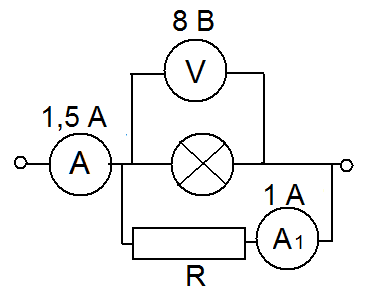 Контрольная работа№3: «Постоянный ток»ВАРИАНТ № 41. Ток в электронагревательном приборе 5 А. Чему равен заряд, который пройдет через нагреватель за 3 минуты?Ответ:_____ Кл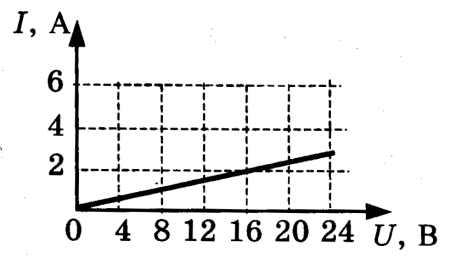 2. На рисунке изображен график зависимости силы тока в проводнике от напряжения на его концах. Чему равно сопротивление проводника?Ответ:_____ Ом3.     Если напряжение между концами проводника и его длину уменьшить в 2 раза, то сила тока, протекающего через проводник1)    уменьшится в 2 раза                 3)    увеличится в 2 раза2)    не изменится                            4)    уменьшится в 4 разаОтвет:_____ 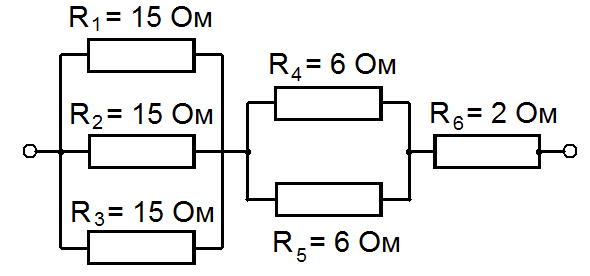 4.     Рассчитайте общее сопротивление 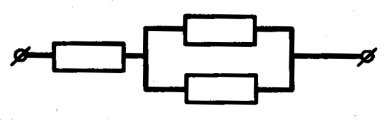 участка цепи, изображенного на рисунке, если сопротивление каждого элемента равно 1 Ом.Ответ:_____ Ом5.    В нити лампы карманного фонарика при напряжении 3,5 В течет ток 0,28 А. Какое сопротивление имеет нить накаливания?Ответ:_____ Ом6.   Длина проволоки 80 м, ее сопротивление 19,2 Ом. Удельное сопротивление материала 0,096 Ом×мм2/м. Чему равна площадь поперечного сечения этой проволоки?Ответ:_____ мм2   7.  Установите соответствие между физическими величинами и единицами измерения этих величин.К каждой позиции первого столбца подберите соответствующую позицию второго и запишите в таблицу выбранные цифры под соответствующими буквами.ФИЗИЧЕСКИЕ ВЕЛИЧИНЫ         Единицы измеренияА)   Сила тока                                     1)    ДжоульБ)   Напряжение                                  2)    АмперВ)   Сопротивление                             3)    Вольт                                                              4)    Ватт                                                              5)   Ом8.  Определите общее сопротивление цепи:АБВАБВАБВАБВ